

Cast List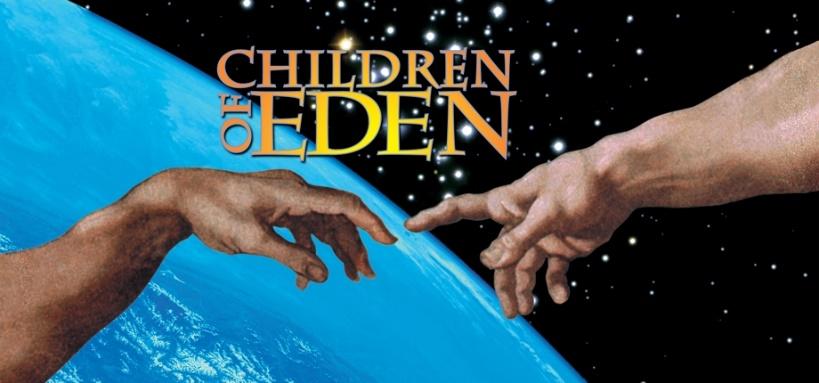 Adam / Noah		Nolan LivesayEve / Mama Noah		Sarah Ayotte Cain / Japheth		Alfonzo GarciaAbel / Ham			Chazz DuranFather			Jason LivesayYonah			 Kaelyn KilpatrickSeth / Shem			Gabe Falatea Aphra				Tai DooleyAysha				Leilani Baldwin		Snake (5)		Julia Axelrod, Meigan Heinrich, Leilani Baldwin, Kaelyn Kilpatrick,             Tai Dooley
Ensemble

Tai Dooley, Gabe Falatea, Meigan Heinrich, Andrew Lizotte, Leilani Baldwin, Julia AxelrodAct I*Let There Be – Father & Full CompanyPerfect (Part 1) – Storytellers, Father, Adam & EveThe Tree of Knowledge – Father & AdamThe Naming – Father, Adam, Eve & StorytellersGrateful Children – Adam & EveFather's Day – FatherPerfect (Part 2) – Storytellers, Father, Adam & EveThe Spark of Creation – Eve*In Pursuit of Excellence – *Snake & EveThe End of a Perfect Day – StorytellersChildhood's End – Storytellers, Father & EveA World Without You – Adam, Father & EveThe Expulsion – Father & StorytellersThe Wasteland – StorytellersWilderness Family – Adam, Young Cain & Young AbelThe Spark of Creation (Reprise 1) – EveLost in the Wilderness – Cain & AbelLost in the Wilderness (Reprise) – CainClose to Home – Adam, Eve, Abel, Young Cain & Young AbelA Ring of Stones – Adam, Eve, Cain & AbelClash of the Generations – Adam, Eve, Cain & AbelThe Death of Abel – Eve & StorytellersThe Mark of Cain – Father & StorytellersChildren of Eden – Eve & Full Company
Act IIGenerations – StorytellersThe Gathering Storm – Noah & FatherA Piece of Eight – Storytellers, Noah, Mama Noah, Japeth, Yonah, Ham, Shem, Aphra & AyshaBlind Obedience – NoahThe Return of the Animals – OrchestraThe Naming (Reprise)/Noah's Lullaby – Storytellers & NoahStranger to the Rain – YonahIn Whatever Time We Have – Japeth & YonahThe Flood – Father & StorytellersWhat is He Waiting For? – Noah, Mama Noah, Japeth, Ham, Shem, Aphra & AyshaSailor of the Skies – YonahThe Spark of Creation (Reprise 2) – Mama NoahThe Hardest Part of Love – Noah & FatherWords of Doom – StorytellersThe Hour of Darkness – Noah, Mama Noah, Japeth, Yonah, Ham, Shem, Aphra & AyshaAin’t it Good? – Mama Noah & Full CompanyPrecious Children – FatherIn the Beginning – Japeth, Yonah, Noah, Mama Noah, Father, & Full CompanyA song with an asterisk (*) before the title indicates a dance number; a character listed in a song with an asterisk (*) by the character's name indicates that the character exclusively serves as a dancer in this song, which is sung by other characters.